муниципальное автономное учреждениедополнительного образования«МЕЖШКОЛЬНЫЙ УЧЕБНЫЙ КОМБИНАТ «ЭВРИКА»(МАУ ДО МУК «Эврика»)СОГЛАСОВАНО        Решением МО ПДСПН(протокол от  01.09.2020   № 1)В.З. БарануковаМЕТОДИЧЕСКИЕ УКАЗАНИЯК ЛАБОРАТОРНО-ПРАКТИЧЕСКИМ ЗАНЯТИЯМпо дополнительной общеразвивающей программе «Мастерская декоративно- прикладного искусства»по теме «Бисероплетение»г. Новый Уренгой – 2020Баранукова В.З.  Методические указания к лабораторно-практическим занятиям по дополнительной общеразвивающей программе «Мастерская декоративно- прикладного искусства» по теме «Бисероплетение». – Новый Уренгой: МАУ ДО МУК «Эврика», 2020. – 9 с.Методические указания рассмотрены, согласованы и рекомендованы к использованию на заседании методического объединения преподавателей дисциплин социально-педагогического направления  (МО ПДСПН). (протокол от  01.09.2020   № 1)Автор-составитель:Баранукова Вайдат Заурбековна педагог дополнительного образования муниципального автономного учреждения дополнительного образования «Межшкольный учебный комбинат «Эврика».      Методические указания к лабораторно-практическим занятиям являются частью Учебно-методического комплекса по дополнительной общеразвивающей программе «Мастерская декоративно- прикладного искусства».Методические указания к лабораторно-практическим занятиям адресованы обучающимся очной формы обучения и включают в себя (для каждой лабораторно-практической работы) учебную цель, краткие теоретические материалы по теме работы, задания к лабораторно-практической работе, обеспеченность занятия (учебно-методическое, информационное, материально-техническое)ПОЯСНИТЕЛЬНАЯ ЗАПИСКАУважаемые ребята!Методические указания к лабораторно-практическим занятиям по дополнительной общеразвивающей программе «Мастерская декоративно-прикладного искусства» призваны помочь обучающимся, имеющим склонность к рукоделию, реализовать свои природные задатки. Занятия творчеством будут способствовать развитию художественного вкуса. На занятиях различными видами рукоделия обучающиеся учатся создавать красоту своими руками. Освоение содержания программы «Мастерская декоративно- прикладного искусства» обеспечивает:обучение навыкам и приемам в работе с материалом (коллаж, аппликация, плетение, вышивка и т. д.);обучение технологиям разных видов рукоделия;развитие художественно - творческих способностей: конструктивное и образное мышление, коммуникативные качества;овладение художественным построением орнамента в процессе изучения некоторых видов рукоделия;  развитие моторики рук, глазомер;формирование таких качеств, как трудолюбие, аккуратность, терпение;  привитие любви к традиционному народному искусству;       раскрытие истоков народного творчества и роли рукоделии в жизни общества.      Приступая к работе на практическом занятии, внимательно прочитайте его цель, ознакомьтесь с краткими теоретическими материалами по теме практического занятия. Свою работу вы должны организовать в соответствии с предложенным педагогом порядком работы.Желаем вам успехов!Лабораторно-практические занятия по теме«Бисероплетение»Цель: Приобрести практические навыки по освоению бисероплетения.Основные теоретические вопросы по теме«Бисероплетение»Задание к лабораторно-практическому занятию № 1Задание 1. Низание бисерных нитей: плетение фенечек.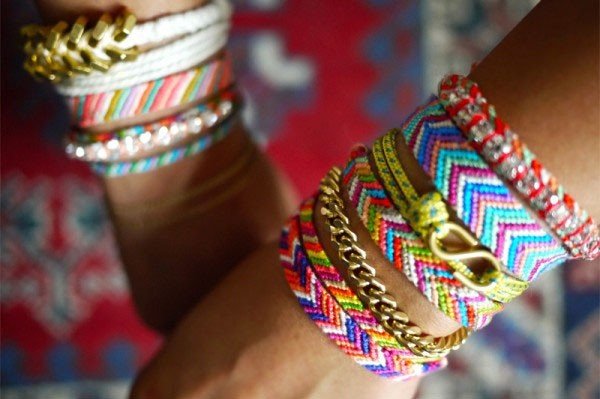 Какие материалы вам понадобятсяБисер. Данный материал должен быть откалиброван, надлежащего качества. Ведь в таком миниатюрном изделии, как браслетик, небольшие недочеты сразу будут видны.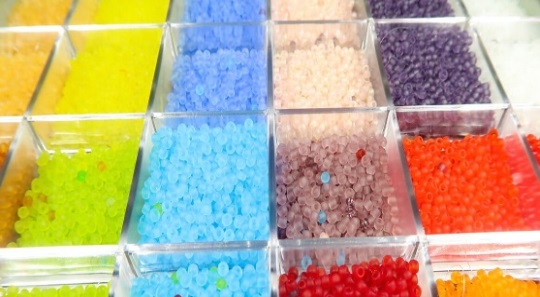 Бусинки, камушки, стеклярус – все то, что предусмотрено схемой или вашей фантазией.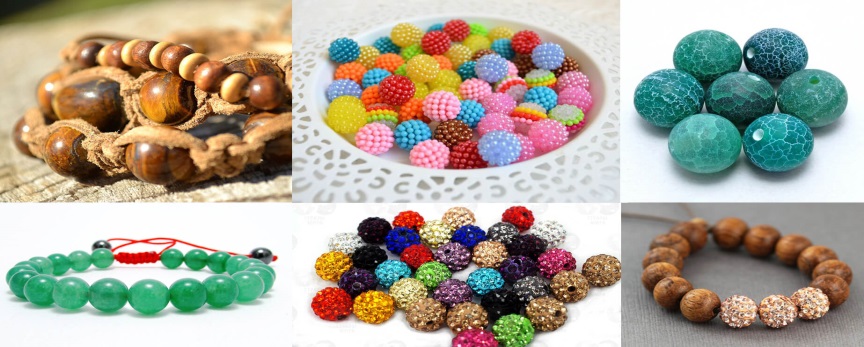 Леска, вощеная нить, мулине – то, на что вы будете нанизывать бисеринки.Игла для бисера с тонким ушком.Ножницы.Застежки или колечки для фиксации изделия на руке.Плетение фенечки «крестиком»Берем две нити. На каждую крепим иглу.На правую иголочку нанизываем 4 бисерины и проталкиваем их к середине нити.Через последнюю (четвертую) бисеринку продеваем иглу с левой нитью. Сделать так, чтобы это было накрест. В таком случае, у вас две иголочки поменялись местами. Чтобы их не путать, вы можете краешек слегка подкрасить лаком для ногтей в контрастные цвета.На левую иголку набрать 1 бисеринку, а на правую – две.Левую иголку пропустите через последнюю (седьмую) бисеринку накрест.Плетите браслет до нужной вам длины.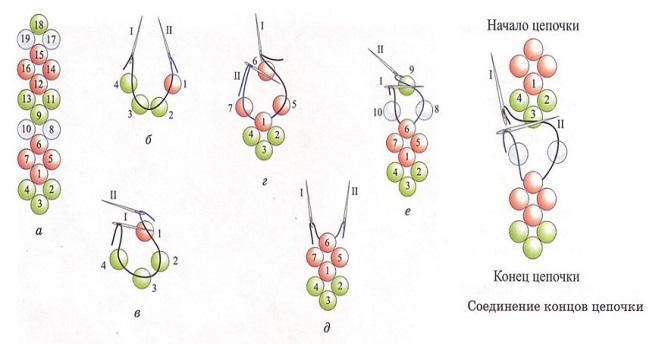 Вопросы для проверки:Какие материалы необходимы для плетения фенечек?История возникновения бисероплетения?Задание к лабораторно-практическому занятию № 2Задание 1. Изготовить из бисера плоских животных на проволочной основе «Бабочка».Красочная бабочка из бисера – многофункциональный вариант декора. Сплетенная своими руками, она превращается в элегантную брошь, дополняет заколку или резинку для волос, привносит «изюминку» в интерьер. Животные и насекомые – наиболее популярные изделия из бисера. Бабочки могут плестись в разных техниках: мозаичной, параллельной, объемной.Из инструментов, понадобятся линейка, проволока, леска, кусачки, ножницы, спиннер для комфортной работы с бисером. Желательно застелить рабочий стол белой тканью, чтобы упростить работу с бисером, другими мелкими элементами.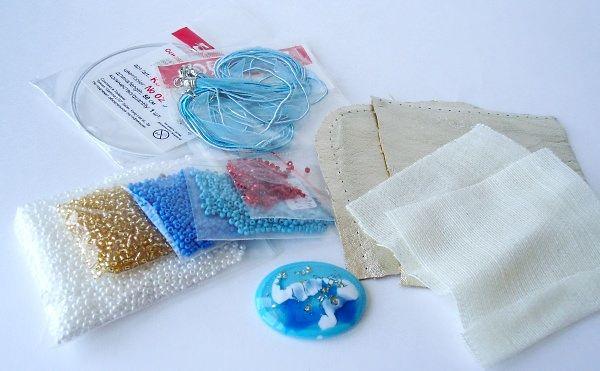 Делаем тельцеРазберемся, как делается бабочка из бисера. Схема поможет определить последовательность задач, расположение бисерин в полотне. Перед тем, как сделать бабочку из бисера, важно сплести по отдельности элементы: туловище, крылья, усики. Для туловища желательно использовать крупные бисерины, чтобы продеть проволоку несколько раз.Начнем с туловища, по схеме.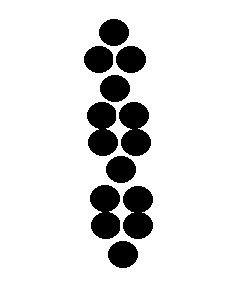 На отрезок проволоки нужной длины нанизываем первую бисеринку.Удерживая ее в центре, набираем еще 2 бисерины. Пропустить их через второй конец, затянуть.Затем подтянуть концы проволоки, затянуть их.Туловище плетем по этой схеме.Оставляем 2 конца проволоки свободными, чтобы потом сделать усики.Это параллельная техника плетения, создающая объем. Создаем крылышкиВторой этап – плетение крыльев. Плетем также в параллельной технике: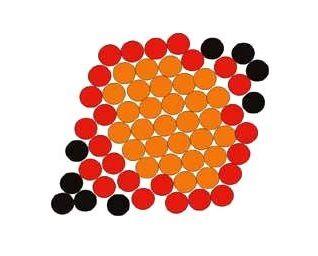 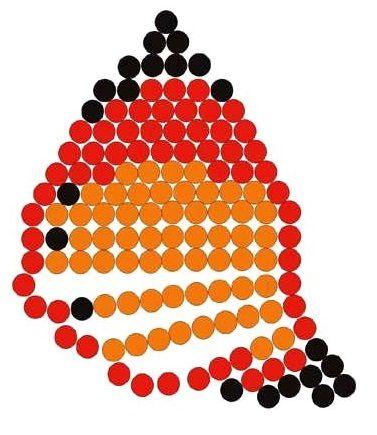 1. На проволоку нанизываем первую бисеринку, держим в центре.2. Нанизываем следующие 2 бисерины. Пропускаем второй конец проволоки, затягиваем.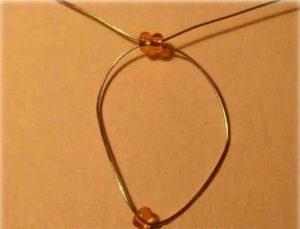 3. По тому же принципу плетем дальше: 2 бисеринки, дальше 4 и так далее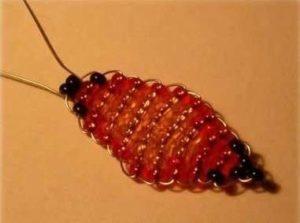 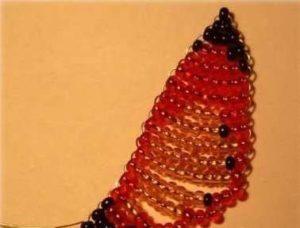 Не обязательно делать сразу по трехцветной схеме. Начинать можно с одного оттенка, после переходить к более сложным вариантам.Формируем усикиПоследний элемент – усики бабочки.Берем туловище, на свободные концы со стороны импровизированной головы надеваем по 2 бисеринки.Закрепляем в 3 сантиметрах от головы. Для этого проводим кончик проволоки через первую из бисерин, скручиваем в небольшой жгут.Дальше приступаем к сборке бабочки.Собираем бабочку по наглядной схеме.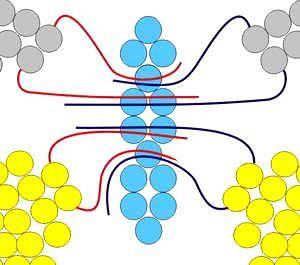 1.  Закрепляем верхние крылья.2. Добавляем нижние, концы не обрезаем.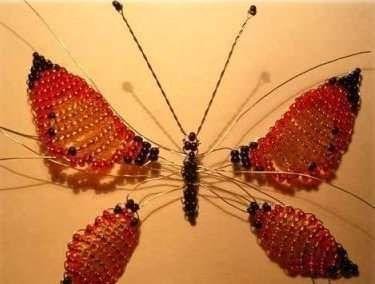 3. Чтобы бабочка получилась более прочной, стоит дополнительно проплести 3 ряда с верхними и 3 рядка с нижними крыльями.Закрепляем концы «жгутиком», бабочка готова.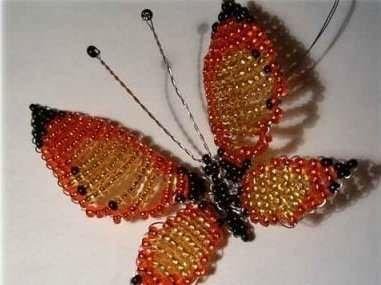 Вопросы для проверки:Основные виды работ с бисером?Какие бывают техники бисероплетения?Обеспеченность лабораторно-практических занятийУчебно-методическое и информационное обеспечениеРеализация программы обеспечивается доступом каждого обучающегося к библиотечному фонду – Электронной библиотечной системе BOOK.RU. Основные источники:«Бисер и стеклярус». Автор: Екатерина Данкевич. Дата выхода на ЛитРес: 08 апреля 2015. Правообладатель: Издательство АСТ. Из серии: Лучшие подарки и поделки. Объем: 34 стр. «Бисероплетение». Автор: Дарья Нестерова. Общее кол-во страниц: 322. Размер страницы: 130 x 200 мм.  Правообладатель: Издательство АСТ. Дополнительные источники:«Бисер для девочек». Автор: Екатерина Данкевич.  Дата выхода на ЛитРес: 29 апреля 2015.  Дата написания: 2010г.  Объем: 130 стр. Правообладатель: Издательство АСТ.Интернет-ресурсы:www.edu.ru – каталог образовательных Интернет-ресурсовhttps://domigolki.ru/zhivotnye-i-nasekomye/babochka-iz-bisera/Материально-техническое обеспечениеМатериально-техническое обеспечение включает в себя наличие специализированной мастерской, укомплектованной всем необходимым инвентаремСОДЕРЖАНИЕ1.Пояснительная записка…………………………………………………………......  42.Методические указания к лабораторно-практическим занятиям «Бисероплетение»…………………………………………………………………..  52.1. Лабораторно-практическое занятие № 1 «Низание бисерных нитей: плетение фенечек»…………………………………………………………………..  52.2. Лабораторно-практическое занятие № 2 «Изготовление из бисера плоских животных на проволочной основе «Бабочка»». …………………………………..  63.Обеспеченность лабораторно-практических занятий (учебно-методическое, информационное и материально-техническое обеспечение занятий) ..................  9